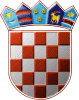 REPUBLIKA HRVATSKAKRAPINSKO – ZAGORSKA ŽUPANIJAGRAD ZLATARGRADONAČELNIK Zlatar,  13.03.2023.GRAD ZLATARGRADSKO VIJEĆEPredmet: Izvješća o realizaciji programa javnih potreba u 2022. godini  Temeljem članka 28. Poslovnika Gradskog vijeća Grada Zlatara („Službeni glasnik Krapinsko-zagorske županije“ broj 27/13, 17A/21, 54A/21) dostavlja se na raspravu i usvajanje izvršenje programa javnih potreba utvrđenih na temelju Godišnjeg izvještaja o izvršenju Proračuna Grada Zlatara za 2022. godinu:Izvješće o izvršenju Programa građenja komunalne infrastrukture Izvješće o izvršenju Programa održavanja komunalne infrastruktureIzvješće o izvršenju Programa javnih potreba u kulturiIzvješće o izvršenju Programa socijalne skrbi Izvješće o izvršenju Programa javnih potreba u sportu Izvješće o izvršenju Programa utroška sredstava šumskog doprinosaIzvješće o izvršenju Programa utroška sredstava od prodaje stanova na kojima postoji stanarsko pravoIzvješće o izvršenju Programa utroška sredstava od naknada za zadržavanje nezakonito izgrađenih zgrada u prostoruIzvješće o izvršenju Programa utroška sredstava spomeničke renteIzvješće o izvršenju Programa gradnje građevina za gospodarenje komunalnim otpadomIzvješće o ostvarivanju Programa korištenja sredstava od zakupa, prodaje, prodaje izravnom pogodbom, privremenog korištenja i davanja na korištenje izravnom pogodbom          GRADONAČELNICAJasenka Auguštan-Pentek, bacc.eoc.KLASA:  363-01/21-01/48363-01/21-01/47612-01/21-01/05550-01/21-01/05620-01/21-01/02321-01/21-01/01371-01/21-01/03415-03/21-01/01612-01/21-01/06363-01/21-01/42320-01/21-01/05KLASA:  2140-07-02-23-72140-07-02-23-72140-07-02-23-72140-07-02-23-72140-07-02-23-52140-07-02-23-52140-07-02-23-32140-07-02-23-52140-07-02-23-52140-07-02-23-72140-07-02-23-5